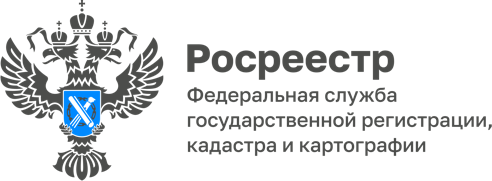 Выписка из ЕГРН: как получить необходимые сведения за несколько минутКадастровая палата по Забайкальскому краю продолжает знакомить граждан с электронными сервисами, благодаря которым можно получать государственные услуги дистанционно.  Например, заказать выписку из Единого государственного реестра недвижимости (ЕГРН) онлайн. О том, как это сделать, рассказывают эксперты ведомства.Нередко граждан пугает процедура получения выписки из ЕГРН, представляются длинные очереди и многочасовые ожидания. Однако совсем не обязательно лично обращаться в офис ведомства, можно заказать выписку в любое удобное время, в любом месте с помощью электронного сервиса на сайте: spv.kadastr.ru. Для этого нужно зайти на сайт, авторизоваться через Госуслуги, ввести адрес объекта недвижимости или его кадастровый номер. Затем выбрать нужный вид выписки и поместить его в корзину. После оплаты выписка направится на электронную почту заявителя. Отметим, информация в выписке актуальна на момент запроса.«Выписка из Единого государственного реестра недвижимости является официальным документом, содержащим всю необходимую актуальную информацию об определённом объекте недвижимости. Существует несколько разновидностей выписок: о переходе прав на объект недвижимости, об основных характеристиках и зарегистрированных правах на объект недвижимости, о кадастровой стоимости объекта. Документ пригодится при совершении сделок с недвижимостью, а также поможет обезопасить себя от мошеннических действий. Выписка в бумажном и электронном виде обладает одинаковой юридической силой», — объясняет директор краевой Кадастровой палаты Марина Кракосевич.Для справки. Наиболее востребованными документами являются выписка об основных характеристиках и выписка о зарегистрированных правах на объект недвижимости. С их помощью гражданин может проверить сведения из документов предполагаемого собственника недвижимости с актуальными сведениями в выписке (ФИО, паспортные данные). При покупке недвижимости пригодится выписка о переходе прав на объект недвижимости. Данный вид выписки позволяет заявителю ознакомиться с историей владения объектом недвижимости, с информацией обо всех предыдущих собственниках и с датой регистрации перехода права. Если у вас остались вопросы по поводу получения выписок из ЕГРН, обращайтесь за консультацией к специалистам ведомства по телефону:                                      8 (3022) 21-31-67 или по адресу: Анохина, 55.Контакты для СМИ Пресс-служба Кадастровой палаты по Забайкальскому краюТел.: 8(3022) 21-31-67 (доб. 2170)